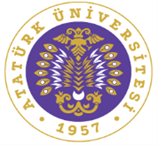 Atatürk ÜniversitesiGıda Mühendisliği Bölümü Danışman Değerlendirme AnketiAtatürk ÜniversitesiGıda Mühendisliği Bölümü Danışman Değerlendirme AnketiAtatürk ÜniversitesiGıda Mühendisliği Bölümü Danışman Değerlendirme AnketiAtatürk ÜniversitesiGıda Mühendisliği Bölümü Danışman Değerlendirme AnketiDeğerli Öğrencimiz,  Danışman Değerlendirme Anketi, bölümümüzde eğitim ve öğretimin kalitesini sürekli iyileştirmek amacıyla yürütülen değerlendirme çalışmalarının önemli bir parçasıdır. Bu anket, öğrencilerimizin bölümde aldığı akademik danışmanlık hizmetini değerlendirmek amacıyla düzenlenmiştir.  Çalışmanın değeri ve başarısı, tümüyle sizin katılımınıza bağlıdır. Samimiyetle vereceğiniz yanıtlar, sadece bölümümüzü geliştirmek amacıyla kullanılacak ve katılımcı kimlik bilgisi kesinlikle kayıt altına alınmayacaktır. Araştırmalardan elde edilen bireysel veriler, toplulaştırılarak analiz edilecektir.  İlgi ve duyarlılığınız için teşekkür ederiz.   Değerli Öğrencimiz,  Danışman Değerlendirme Anketi, bölümümüzde eğitim ve öğretimin kalitesini sürekli iyileştirmek amacıyla yürütülen değerlendirme çalışmalarının önemli bir parçasıdır. Bu anket, öğrencilerimizin bölümde aldığı akademik danışmanlık hizmetini değerlendirmek amacıyla düzenlenmiştir.  Çalışmanın değeri ve başarısı, tümüyle sizin katılımınıza bağlıdır. Samimiyetle vereceğiniz yanıtlar, sadece bölümümüzü geliştirmek amacıyla kullanılacak ve katılımcı kimlik bilgisi kesinlikle kayıt altına alınmayacaktır. Araştırmalardan elde edilen bireysel veriler, toplulaştırılarak analiz edilecektir.  İlgi ve duyarlılığınız için teşekkür ederiz.   Değerli Öğrencimiz,  Danışman Değerlendirme Anketi, bölümümüzde eğitim ve öğretimin kalitesini sürekli iyileştirmek amacıyla yürütülen değerlendirme çalışmalarının önemli bir parçasıdır. Bu anket, öğrencilerimizin bölümde aldığı akademik danışmanlık hizmetini değerlendirmek amacıyla düzenlenmiştir.  Çalışmanın değeri ve başarısı, tümüyle sizin katılımınıza bağlıdır. Samimiyetle vereceğiniz yanıtlar, sadece bölümümüzü geliştirmek amacıyla kullanılacak ve katılımcı kimlik bilgisi kesinlikle kayıt altına alınmayacaktır. Araştırmalardan elde edilen bireysel veriler, toplulaştırılarak analiz edilecektir.  İlgi ve duyarlılığınız için teşekkür ederiz.   Değerli Öğrencimiz,  Danışman Değerlendirme Anketi, bölümümüzde eğitim ve öğretimin kalitesini sürekli iyileştirmek amacıyla yürütülen değerlendirme çalışmalarının önemli bir parçasıdır. Bu anket, öğrencilerimizin bölümde aldığı akademik danışmanlık hizmetini değerlendirmek amacıyla düzenlenmiştir.  Çalışmanın değeri ve başarısı, tümüyle sizin katılımınıza bağlıdır. Samimiyetle vereceğiniz yanıtlar, sadece bölümümüzü geliştirmek amacıyla kullanılacak ve katılımcı kimlik bilgisi kesinlikle kayıt altına alınmayacaktır. Araştırmalardan elde edilen bireysel veriler, toplulaştırılarak analiz edilecektir.  İlgi ve duyarlılığınız için teşekkür ederiz.   Değerli Öğrencimiz,  Danışman Değerlendirme Anketi, bölümümüzde eğitim ve öğretimin kalitesini sürekli iyileştirmek amacıyla yürütülen değerlendirme çalışmalarının önemli bir parçasıdır. Bu anket, öğrencilerimizin bölümde aldığı akademik danışmanlık hizmetini değerlendirmek amacıyla düzenlenmiştir.  Çalışmanın değeri ve başarısı, tümüyle sizin katılımınıza bağlıdır. Samimiyetle vereceğiniz yanıtlar, sadece bölümümüzü geliştirmek amacıyla kullanılacak ve katılımcı kimlik bilgisi kesinlikle kayıt altına alınmayacaktır. Araştırmalardan elde edilen bireysel veriler, toplulaştırılarak analiz edilecektir.  İlgi ve duyarlılığınız için teşekkür ederiz.   Kişisel BilgilerKişisel BilgilerKişisel BilgilerKişisel BilgilerKişisel BilgilerAdı Soyadı:Numara:E-posta: Danışmanınızın Adı Soyadı:Adı Soyadı:Numara:E-posta: Danışmanınızın Adı Soyadı:Adı Soyadı:Numara:E-posta: Danışmanınızın Adı Soyadı:Adı Soyadı:Numara:E-posta: Danışmanınızın Adı Soyadı:Adı Soyadı:Numara:E-posta: Danışmanınızın Adı Soyadı:1. Danışmanınızla dönem içerisinde görüşme yaptınız mı? Evet Hayır 2. Bir önceki soruda yanıtınız "evet" ise lütfen görüşme sayısını yazınız. 3. Bir önceki soruda "Hayır" seçeneğini işaretlediyseniz lütfen görüşmeme gerekçenizi yazınız. …………………………………………………………………………………………………………………………………………….3. Danışmanınız ile nasıl iletişim kurarsınız?E-postaOfisi içinde Telefonla4. E-posta ile iletişim kurmaya çalıştığınızda danışmanınız makul bir sürede (< 3 gün) cevaplıyor mu?Her zaman Bazen Hiçbir zaman5. Danışmanınız ile görüşmek konusunda problem yaşıyor musunuz?Her zaman Bazen Hiçbir zaman4. Ders ekleme/bırakma dönemlerinde danışmanınıza ulaşamama durumunuz oldu mu?Evet Hayır5. Evet ise, ders ekleme/bırakma işlemini kimin yardımı ile tamamladınız?Danışmanın verdiği bilgi üzerine bölüm başkanlığı ileDanışmanın verdiği bilgi üzerinde başka bir öğretim elemanı ileBunların dışında (………………………………………...............)1. Danışmanınızla dönem içerisinde görüşme yaptınız mı? Evet Hayır 2. Bir önceki soruda yanıtınız "evet" ise lütfen görüşme sayısını yazınız. 3. Bir önceki soruda "Hayır" seçeneğini işaretlediyseniz lütfen görüşmeme gerekçenizi yazınız. …………………………………………………………………………………………………………………………………………….3. Danışmanınız ile nasıl iletişim kurarsınız?E-postaOfisi içinde Telefonla4. E-posta ile iletişim kurmaya çalıştığınızda danışmanınız makul bir sürede (< 3 gün) cevaplıyor mu?Her zaman Bazen Hiçbir zaman5. Danışmanınız ile görüşmek konusunda problem yaşıyor musunuz?Her zaman Bazen Hiçbir zaman4. Ders ekleme/bırakma dönemlerinde danışmanınıza ulaşamama durumunuz oldu mu?Evet Hayır5. Evet ise, ders ekleme/bırakma işlemini kimin yardımı ile tamamladınız?Danışmanın verdiği bilgi üzerine bölüm başkanlığı ileDanışmanın verdiği bilgi üzerinde başka bir öğretim elemanı ileBunların dışında (………………………………………...............)1. Danışmanınızla dönem içerisinde görüşme yaptınız mı? Evet Hayır 2. Bir önceki soruda yanıtınız "evet" ise lütfen görüşme sayısını yazınız. 3. Bir önceki soruda "Hayır" seçeneğini işaretlediyseniz lütfen görüşmeme gerekçenizi yazınız. …………………………………………………………………………………………………………………………………………….3. Danışmanınız ile nasıl iletişim kurarsınız?E-postaOfisi içinde Telefonla4. E-posta ile iletişim kurmaya çalıştığınızda danışmanınız makul bir sürede (< 3 gün) cevaplıyor mu?Her zaman Bazen Hiçbir zaman5. Danışmanınız ile görüşmek konusunda problem yaşıyor musunuz?Her zaman Bazen Hiçbir zaman4. Ders ekleme/bırakma dönemlerinde danışmanınıza ulaşamama durumunuz oldu mu?Evet Hayır5. Evet ise, ders ekleme/bırakma işlemini kimin yardımı ile tamamladınız?Danışmanın verdiği bilgi üzerine bölüm başkanlığı ileDanışmanın verdiği bilgi üzerinde başka bir öğretim elemanı ileBunların dışında (………………………………………...............)1. Danışmanınızla dönem içerisinde görüşme yaptınız mı? Evet Hayır 2. Bir önceki soruda yanıtınız "evet" ise lütfen görüşme sayısını yazınız. 3. Bir önceki soruda "Hayır" seçeneğini işaretlediyseniz lütfen görüşmeme gerekçenizi yazınız. …………………………………………………………………………………………………………………………………………….3. Danışmanınız ile nasıl iletişim kurarsınız?E-postaOfisi içinde Telefonla4. E-posta ile iletişim kurmaya çalıştığınızda danışmanınız makul bir sürede (< 3 gün) cevaplıyor mu?Her zaman Bazen Hiçbir zaman5. Danışmanınız ile görüşmek konusunda problem yaşıyor musunuz?Her zaman Bazen Hiçbir zaman4. Ders ekleme/bırakma dönemlerinde danışmanınıza ulaşamama durumunuz oldu mu?Evet Hayır5. Evet ise, ders ekleme/bırakma işlemini kimin yardımı ile tamamladınız?Danışmanın verdiği bilgi üzerine bölüm başkanlığı ileDanışmanın verdiği bilgi üzerinde başka bir öğretim elemanı ileBunların dışında (………………………………………...............)1. Danışmanınızla dönem içerisinde görüşme yaptınız mı? Evet Hayır 2. Bir önceki soruda yanıtınız "evet" ise lütfen görüşme sayısını yazınız. 3. Bir önceki soruda "Hayır" seçeneğini işaretlediyseniz lütfen görüşmeme gerekçenizi yazınız. …………………………………………………………………………………………………………………………………………….3. Danışmanınız ile nasıl iletişim kurarsınız?E-postaOfisi içinde Telefonla4. E-posta ile iletişim kurmaya çalıştığınızda danışmanınız makul bir sürede (< 3 gün) cevaplıyor mu?Her zaman Bazen Hiçbir zaman5. Danışmanınız ile görüşmek konusunda problem yaşıyor musunuz?Her zaman Bazen Hiçbir zaman4. Ders ekleme/bırakma dönemlerinde danışmanınıza ulaşamama durumunuz oldu mu?Evet Hayır5. Evet ise, ders ekleme/bırakma işlemini kimin yardımı ile tamamladınız?Danışmanın verdiği bilgi üzerine bölüm başkanlığı ileDanışmanın verdiği bilgi üzerinde başka bir öğretim elemanı ileBunların dışında (………………………………………...............)Lütfen anketi şu skalaya göre puanlayınız: Evet               Kısmen               HayırLütfen anketi şu skalaya göre puanlayınız: Evet               Kısmen               HayırLütfen anketi şu skalaya göre puanlayınız: Evet               Kısmen               HayırLütfen anketi şu skalaya göre puanlayınız: Evet               Kısmen               HayırLütfen anketi şu skalaya göre puanlayınız: Evet               Kısmen               HayırEvetKısmenHayırDanışmanımla yeterli sıklıkta görüşebiliyorum.Danışmanımla yeterli sıklıkta görüşebiliyorum.Danışmanımın bana karşı tavırları olumludur.Danışmanımın bana karşı tavırları olumludur.Danışmanım derslerdeki başarı durumumla ilgilenmektedir.Danışmanım derslerdeki başarı durumumla ilgilenmektedir.Danışmanımdan çekinmeden yardım ve destek alabiliyorum.Danışmanımdan çekinmeden yardım ve destek alabiliyorum.Danışmanım ihtiyaç duyduğum anda bana yeterli zamanı ayırıyor.Danışmanım ihtiyaç duyduğum anda bana yeterli zamanı ayırıyor.Danışmanım mesleki açıdan gelişimime katkı sağlamaktadır.Danışmanım mesleki açıdan gelişimime katkı sağlamaktadır.Seçmeli dersler konusunda danışmanımdan yeterli bilgi alabiliyorum.Seçmeli dersler konusunda danışmanımdan yeterli bilgi alabiliyorum.Danışmanımdan akademik konuların dışında yardım veya destek alabiliyorum.Danışmanımdan akademik konuların dışında yardım veya destek alabiliyorum.Danışmanım eğitim programı ve yönetmelikle ilgili konularda açık ve doğru yönlendirme yapmaktadır.Danışmanım eğitim programı ve yönetmelikle ilgili konularda açık ve doğru yönlendirme yapmaktadır.Danışmanım sorunlarıma çözüm odaklı yaklaşmaktadır.Danışmanım sorunlarıma çözüm odaklı yaklaşmaktadır.Danışmanım kişisel ve mesleki gelişimim açısından yol göstericidir.Danışmanım kişisel ve mesleki gelişimim açısından yol göstericidir.